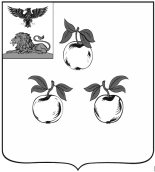 Избирательная комиссия муниципального района «Корочанский район» Белгородской областиПОСТАНОВЛЕНИЕ29 июля 2020 года								№ 51/328-3г. КорочаОб открытии специального избирательного счета Дмитриевой Наталье Александровне, кандидату в депутаты Белгородской областной Думы седьмого созыва на выборах депутатовБелгородской областнойДумы седьмого созыва по Корочанскомуодномандатному избирательному округу № 15В соответствии с п. 12 статьи 58 Федерального закона от 12 июня 2002 года № 67-ФЗ «Об основных гарантиях избирательных прав и права на участие в референдуме граждан Российской Федерации», частями 12 и 14 статьи 67 Избирательного кодекса Белгородской области от 1 апреля 2005 года № 182, постановлениями Избирательной комиссии Белгородской области от 27 мая 2020 года № 122/1103-6 «О возложении на избирательные комиссии муниципальных районов, городских округов с полномочиями территориальных избирательных комиссий, полномочий окружных избирательных комиссий по выборам депутатов Белгородской областной Думы седьмого созыва», от 19 марта 2020 года №118/1063-6 «О порядке открытия, ведения и закрытия специальных избирательных счетов для формирования избирательных фондов кандидатов, избирательных объединений при проведении выборов депутатов Белгородской областной Думы седьмого созыва», от 19 марта 2020 года 
№ 118/1061-6 «Об инструкции о порядке и формах учета  и отчетности о поступлении и расходовании денежных средств избирательных фондов кандидатов, избирательных объединений при проведении выборов депутатов Белгородской областной Думы седьмого созыва», а также на основании документов, представленных Дмитриевой Натальей Александровной,  кандидатом в депутаты Белгородской областной Думы седьмого созыва, включенным в заверенный список кандидатов, выдвинутый избирательным объединением «Белгородское региональное отделение политической партии ЛДПР – Либерально-демократическая партия России» по Корочанскому одномандатному избирательному округу № 15, на выборах депутатов Белгородской областной Думы седьмого созыва по Корочанскому одномандатному избирательному округу № 15, избирательная комиссия муниципального района «Корочанский район» постановляет: 1. Разрешить Дмитриевой Наталье Александровне, кандидату в депутаты Белгородской областной Думы седьмого созыва, включенному в заверенный список кандидатов, выдвинутых избирательным объединением «Белгородское региональное отделение политической партии ЛДПР – Либерально-демократическая партия России», по Корочанскому одномандатному избирательному округу № 15, ИНН 310203895626, открыть специальный избирательный счет для формирования избирательного фонда в Дополнительном офисе № 8592/723 Белгородского отделения № 8592 ПАО «Сбербанк» по адресу: . Короча, ул. Дорошенко, д. 9 -А.2. Разместить настоящее постановление на официальном сайте органов местного самоуправления муниципального района «Корочанский район» Белгородской области http://www.korocha.ru, сайте Избирательной комиссии Белгородской области.3. Контроль за выполнением настоящего постановления возложить на председателя избирательной комиссии муниципального района «Корочанский район» Масленникову И.И.Председательизбирательной комиссиимуниципального района«Корочанский район»							И.И. МасленниковаСекретарьизбирательной комиссиимуниципального района «Корочанский район»							Н.С. Цоцорина